Бюджетное профессиональное образовательное учреждение Омской области «Седельниковский агропромышленный техникум»Кроссворд на тему: «Кривошипно-шатунный механизм двигателя автомобиля»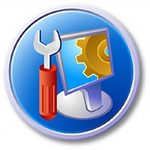 Автор-составитель: Баранов Владимир Ильичмастер производственного обученияпервой квалификационной категорииСедельниково село Омская область  2020-2021 учебный годДля общего развития обучающихся, для проведения внеклассных мероприятий, викторин, выполнения внеаудиторной самостоятельной работы.Кроссворд  на тему: «Кривошипно-шатунный механизм двигателя автомобиля»Вопросы:По горизонтали:1 –  сложная геометрическая фигура, обладающая свойством самоподобия, то есть составленная из нескольких частей, каждая из которых подобна всей фигуре целиком.2 –  титул монарха в некоторых странах Ближнего и Среднего Востока.3 –  империалистический блок Великобритании, Франции и царской России.4 –  лекарство.5 –  тонкий лес для возведения неотапливаемых построек.6 –  день недели.7 –  заметка на память.8 –  минерал.9 –  древесное садовое растение семейства миндальных.10 –  деталь крепления силового агрегата автомобиля КамАЗ – 5320.11 –  деталь крепления силового агрегата автомобиля КамАЗ – 5320.По вертикали:1 –  деталь камеры сгорания.2 – деталь  кривошипно – шатунного механизма.6 –  деталь  кривошипно – шатунного механизма.7 –  деталь крепления силового агрегата автомобиля КамАЗ – 5320.12 –  деталь крепления силового агрегата автомобиля КамАЗ – 5320.13 –  деталь коленчатого вала.14 –  деталь коленчатого вала.15 –  деталь кривошипно – шатунного механизма.16 –  деталь кривошипно – шатунного механизма.17 –  американский грузовик.18 –  вид городского, общественного, пассажирского транспорта.19 –  часть ствола плодового дерева от корневой шейки до первой скелетной ветви кроны.20 –  графический знак, входящий в азбуку.Ответы:По горизонтали: 1 – фрактал, 2 – падишах, 3 – антанта, 4 – асокфен, 5 – клетник, 6 – вторник, 7 – памятка, 8 – аматист, 9 – абрикос, 10 – башмак, 11 – втулка.По вертикали: 1 – форсунка, 2 – патрубок, 6 – вставка, 7 - подушка, 12 – лонжерон, 13 – храповик, 14 – маслоотражатель, 15 – блок – картер, 16 – блок – стяжка, 17 – кенворт, 18 – автобус, 19 – штамб, 20 – буква.Источники:Материаловедение и слесарное дело : учебник / Ю.Т. Чумаченко, Г.В. Чумаченко. – 2 – е изд., стер. – Москва : КНУРС, 2020. – 294 с. – (Среднее профессиональное образование).Ожегов С. И.  Словарь русского языка: Ок. 57000 слов / под ред. Чл. – корр. АН СССР Н. Ю. Шведовой. – 18 –е изд., стереотип. – М.: Рус. Яз., 1987. – 797 с.Устройство автомобиля: учебник для учащихся автотранспортных техникумов /Е.Я. Тур, К.Б. Серебряков, Л.А. Жолобов. – М.: Машиностроение, 1990. 352 с.: ил.Полосков В.П., Лещев П.М., Хартанович В.Н. Устройство и эксплуатация автомобилей: учебное пособие. – 3-е изд., перераб. – М.: ДОСААФ, 1987. – 318 с., ил.Интернет источники:Изображение – режим доступа:https://krasivye-mesta.ru/img/Cedar-Tomsk-region-river-view.jpgВикипедия - кенворт - [Электронный ресурс]  режим доступа: https://ru.wikipedia.org/wiki/Kenworth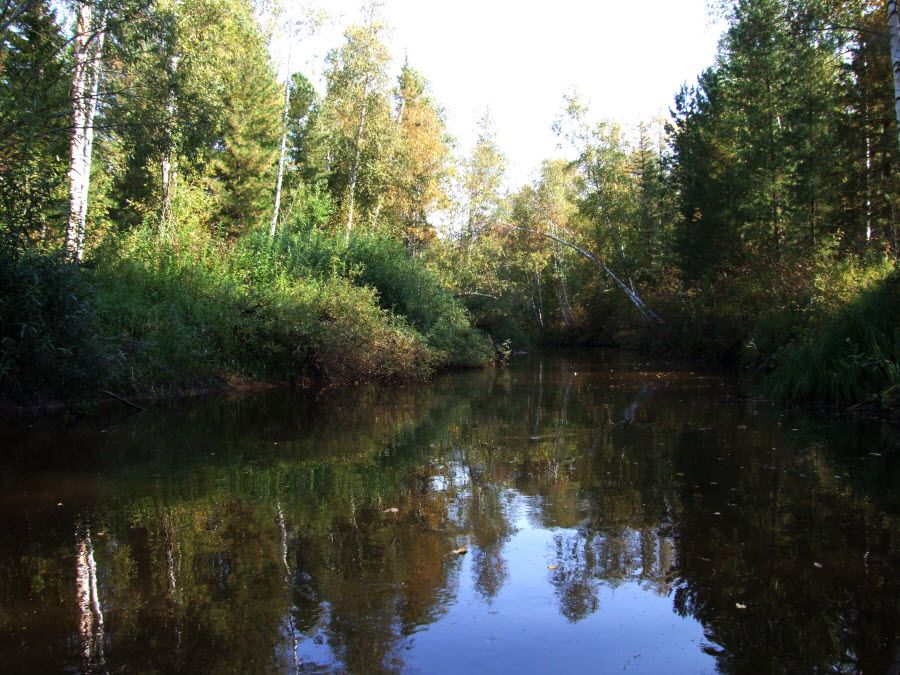 1122131431516456177181920891011